                    Автономное учреждение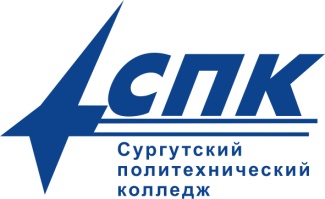             профессионального образования                 Ханты-Мансийского автономного округа – Югры              «СУРГУТСКИЙ ПОЛИТЕХНИЧЕСКИЙ КОЛЛЕДЖ»Методические указания по выполнению практических работ по дисциплине «Химия»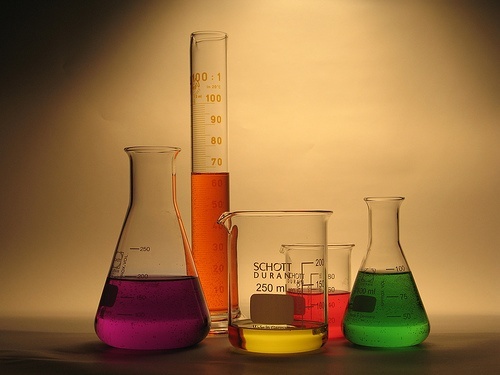 Сургут, 2017Методические указания по выполнению практических работ по дисциплине «Химия» © Сургутский политехнический колледж. – 2017 Составители:  Дэдэрко Л.Л., преподаватель химии                         Штыхлина И.В., преподаватель химии;                          Энвери Л.А.,   преподаватель химии.Сборник составлен в соответствии с рабочей программой по дисциплине «Химия», содержит три практических работы. Предназначен для обучающихся социально-экономического профиля по специальностям: 38.02.04 Коммерция, 43.02.01 Организация обслуживания в общественном питании, 43.02.02 Парикмахерское искусство, 46.02.01 Документационное обеспечение управления и архивоведение.Одобрено на заседании методического объединения «Химия, биология, география».Протокол № 9   от  27.05. 2017 г. Руководитель МО _____________/____________                                                 Ф.И.О.             подпись Рекомендовано к печати Методическим советом Сургутского политехнического колледжа. Протокол № от «____ »______ 2017г. СОДЕРЖАНИЕПояснительная записка Настоящие методические указания для выполнения практических работ по дисциплине «Химия» разработаны на основе федерального компонента государственного стандарта среднего (полного) общего образования и примерной программы учебной дисциплины «Химия» для специальностей СПО, рекомендованной ФГАУ «ФИРО» в для реализации основной профессиональной образовательной программы СПО на базе основного общего образования с получением среднего общего образования (протокол № 3 от 21 июля 2015 г., регистрационный номер рецензии 385 от 23 июля 2015 г. ФГАУ «ФИРО»)  в соответствии с рабочими программами дисциплины «Химия» для обучающихся по ППССЗ по специальностям: 38.02.04 Коммерция, 43.02.01 Организация обслуживания в общественном питании, 43.02.02 Парикмахерское искусство, 46.02.01 Документационное обеспечение  управления и архивоведение.Пособие содержит 3 практических работы, которые направлены на обобщение, систематизацию, углубление, закрепление полученных теоретических знаний по конкретным темам, формирование умения применять полученные знания на практике, и являются промежуточным контролем.Цель настоящего пособия – помочь организовать  самостоятельную деятельность студентов 1 курса при проведении практических работ. В данном пособии внимание акцентируется на общих правилах и принципах химии, знание которых существенно облегчает выполнение практических заданий. Большее внимание уделено методам выполнения практических заданий, приобретения умений и навыков в работе с периодической системой химических элементов Д.И. Менделеева, в решении расчетных и экспериментальных задач, в анализе уравнений протекающих химических реакций.Студент должен знать:•	закон сохранения массы веществ при химических реакциях;•	периодический закон химических элементов Д. И. Менделеева;•	структуру периодической системы химических элементов Д. И. Менделеева;•	зависимость свойств химических элементов от строения атома;•	понятия об изомерии и гомологии, простых и кратных связях, функциональных группах;•	строение, свойства, нахождение в природе и практическое значение изученных углеводородов, кислород- и азотсодержащих органических веществ.Студент должен уметь:•	классифицировать неорганические и органические вещества;•	определять степень окисления элемента;•	записывать уравнения реакций,  характеризующие химические свойства и методы получения изученных веществ;•	записывать ионные уравнения реакций;•	расставлять коэффициенты в уравнениях окислительно-восстановительных реакций;•	называть органические вещества изученных классов по систематической номенклатуре;•	вычислять по химической формуле относительную молекулярную массу вещества и определять его молярную массу;•	выполнять химические опыты, подтверждающие химические свойства изученных веществ.Выполнение практических работ  способствует формированию личностных, метапредметных и предметных компетенций,  обеспечивает достижение студентами следующих результатов: личностных: чувство гордости и уважения к истории и достижениям отечественной химической науки; химически грамотное поведение в профессиональной деятельности и в быту при обращении с химическими веществами, материалами и процессами; готовность к продолжению образования и повышения квалификации в избранной профессиональной деятельности и объективное осознание роли химических компетенций в этом; умение использовать достижения современной химической науки и химических технологий для повышения собственного интеллектуального развития в выбранной профессиональной деятельности; метапредметных: использование различных видов познавательной деятельности и основных интеллектуальных операций (постановка задачи, формулирование гипотез, анализ и синтез, сравнение, обобщение, систематизация, выявление причинно-следственных связей, поиск аналогов, формулирование выводов) для решения поставленной задачи, применение основных методов познания (наблюдение, научный эксперимент) для изучения различных сторон химических объектов и процессов, с которыми возникает необходимость сталкиваться в профессиональной сфере; использование различных источников для получения химической информации, умение оценить её достоверность для достижения хороших результатов в профессиональной сфере; предметных: сформированность представлений о месте химии в современной научной картине мира; понимание роли химии в формировании кругозора и функциональной грамотности человека для решения практических задач; владение основополагающими химическими понятиями, теориями, законами и закономерностями; уверенное пользование химической терминологией и символикой; владение основными методами научного познания, используемыми в химии: наблюдение, описание, измерение, эксперимент; умение обрабатывать, объяснять результаты проведённых опытов и делать выводы; готовность и способность применять методы познания при решении практических задач; сформированность умения давать количественные оценки и проводить расчёты по химическим формулам и уравнениям; владение правилами техники безопасности при использовании химических веществ; сформированность собственной позиции по отношению к химической информации, получаемой из разных источников. Практические задания направлены на экспериментальное подтверждение теоретических положений и формирование учебных умений, они составляют важную часть теоретической подготовки по освоению дисциплины.Практические задания выполняются на аудиторных занятиях под руководством преподавателя с целью обеспечения безопасности при работе (лабораторные занятия) и предотвращения возможных фактических ошибок. Практические занятия преследуют цель закрепления знаний, отработки определенных умений и навыков и тематического контроля знаний.Студент, пропустивший аудиторное занятие, должен самостоятельно освоить материал темы и выполнить предложенные задания.Для работы студентам необходимы справочные материалы: периодическая система химических элементов Д.И. Менделеева, таблица растворимости кислот, солей и оснований, электрохимический ряд напряжений металлов и простейший калькулятор.Работы выполняются в тетради для практических работ и сдается в виде отчета в которую заносятся:Номер практической работыТема ЦельНазвание опыта, ход работы, наблюдения, уравнения реакций, выводы по опыту.Ответы на контрольные вопросыПрактические работы проводятся в конце изучения определенной темы. Особое внимание следует уделять неукоснительному исполнению требований техники безопасности и инструкции по выполнению практических работ, аккуратному ведению записей в тетради и поддержанию чистоты рабочего места.Результат выполнения практических заданий оценивается по пятибалльной системе.Оценка экспериментальных уменийОценка ставится на основании наблюдения за обучающимся и письменного отчета за работу.Отметка «5» содержание работы соответствует заданной теме, работа оформлена в соответствии с требованиями;обоснованность выводов по эксперименту;логика изложения;взаимосвязь всех элементовэксперимент проведен по плану с учетом техники безопасности и правил работы с веществами и оборудованием;Отметка «4» работа выполнена правильно, сделаны правильные наблюдения и выводы, но при этом эксперимент проведен не полностью или допущены несущественные ошибки в составлении уравнений реакций;оформление аккуратное и правильное (использовался карандаш и линейка); эксперимент проведен по плану с учетом техники безопасности и правил работы с веществами и оборудованием;проявлены организационно-трудовые умения (поддерживаются чистота рабочего места и порядок на столе, экономно используются реактивы).Отметка «3» работа выполнена правильно не менее чем наполовину или допущена существенная ошибка в ходе эксперимента, в объяснении, в оформлении работы, в соблюдении правил техники безопасности при работе с веществами и оборудованием, которая исправляется по требованию преподавателя.Отметка «2» допущены существенные ошибки (больше половины) в ходе эксперимента, в объяснении;в оформлении работы не составлены уравнения реакций, не расставлены коэффициенты в уравнениях;не соблюдались правила техники безопасности при работе с веществами и оборудованием;оформление неаккуратное и неправильное (таблица оформлена без карандаша и линейки) Отметка «1» работа не соответствует ни одному из критериев.Перечень  практических работПРАВИЛА РАБОТЫ В ХИМИЧЕСКОЙ ЛАБОРАТОРИИ.Лабораторная химическая посуда. Первая помощь при несчастных случаяхЦели работыизучить «Правила техники безопасности при работе в кабинете химии»;изучить «Общие правила техники безопасности при работе в кабинете химии»;познакомиться с лабораторной посудой и оборудованием и правилами обращения с ними;знать правила первой помощи при несчастных случаях и уметь их применять. ОБЩИЕ ПРАВИЛА РАБОТЫ В ХИМИЧЕСКОЙ ЛАБОРАТОРИИПрактические работы проводят в специально оборудованной химической лаборатории. При работе в лаборатории необходимо знать и строго соблюдать установленные правила. Работать разрешается только после ознакомления с правилами по технике безопасности и правилами работы в химической лаборатории.1. Рабочее место содержите в чистоте и порядке, не загромождайте его посторонними предметами.2. Не допускайте попадания химических реактивов на кожу и одежду. Нельзя брать вещества руками и пробовать на вкус3. Не уносите на свои рабочие места реактивы общего пользования. Если нет указаний по дозировке реактивов для данного опыта, то берите их в минимальном количестве.4. Запрещается пользоваться реактивами без этикеток или с сомнительными этикетками.5. Во всех опытах используйте дистиллированную воду. Сухие реактивы берите только чистым шпателем. Не путайте пробки от склянок с различными реактивами. Излишки реактивов не высыпайте и не выливайте в склянки, из которых они взяты.6. Особую осторожность соблюдайте при работе ядовитыми и вредными веществами, с концентрированными кислотами и щелочами. Работать с ними следует в вытяжном шкафу.7. При нагревании жидкости в пробирке необходимо держать ее так, чтобы в случае разбрызгивания жидкость не попала на самого экспериментатора и рядом работающих студентов, т.е. отверстие пробирки должно быть направлено в сторону от себя и товарищей. Лучше всего направить его на стенку вытяжного шкафа. Не забывайте пользоваться при этом держателем.8. После опытов остатки реактивов сливайте в раковину после разбавления водой. Металлы собирайте в отведенную для этого склянку. Остатки агрессивных и дорогостоящих реактивов собирайте в специальные склянки.9. Не трогайте, не включайте и не выключайте без разрешения рубильники и электрические приборы.10. В лаборатории соблюдайте тишину, не занимайтесь посторонними делами, не проводите опыты, не относящиеся к данной практической работе и не описанные в методическом указании.11. Студентам следует заранее готовиться к практическому занятию. Выполнению практической работы предшествует собеседование с преподавателем. Подготовку рекомендуется начинать с изучения теоретического материала, относящегося к данной работе. Необходимо твердо усвоить основные теоретические положения, законы и их математические выражения.12. Перед выполнением работы следует ознакомиться с методикой проведения эксперимента, изучить принцип действия приборов и установок, понять цель работы. При выполнении практической работы внимательно следите за ходом опыта. В случае неудачной постановки опыта, прежде чем его повторить, установите причину неудачи. После окончания работы необходимо вымыть посуду, привести в порядок рабочее место.13. За чистоту и порядок на рабочем месте отвечает студент, а в лаборатории - дежурный студент. Дежурный принимает рабочее место у студентов, закончивших выполнение практической работы, и сдает лабораторию лаборанту. Кроме того, дежурный студент должен получить у лаборанта все необходимое для проведения данной практической работы, а после окончания занятия - сдать. 14. После выполнения практической работы студент должен оформить отчет и сдать его преподавателю.Практическая работа № 1Тема: «Номенклатура IUPAC»Цель: научиться давать названия углеводородов в соответствии с номенклатурой IUPAC, составлять формулы веществ по названию, записывать формулы возможных изомеров.Краткие теоретические сведения Алгоритм названия предельных углеводородов (по номенклатуре IUPAC).Выбрать в молекуле самую длинную цепочку углеродных атомов.Пронумеровать цепочку с того конца, к которому ближе разветвление молекулы.Цифрами  указать место каждого радикала у пронумерованных атомов углерода в цепи.Назвать радикалы, начиная с простейшего, если у одного и того же атома углерода находится два одинаковых радикала, тогда номер повторить дважды.Число одинаковых радикалов указывают при помощи чисел «ди» - два, «три» - три, «тетра» - четыре и т.д.Назвать длинную цепочку.Алгоритм составления структурных формул органических соединений по систематической номенклатуре:Алгоритм составления формул изомеров алкановЗадания:  Составьте структурные формулы предельных углеводородов по приведённым углеродным скелетам (дописать атом Н):С – С – С – С		С – С    С		С – С – С – С – С          С – С – С – С – С                                          |      |                      |             |                         |             |            |  			      С – С – С              С          С  – С                С           С          С      2. По алгоритму назовите по международной номенклатуре предельные углеводороды, структурные формулы которых:СН3–СН2–СН2                    СН3–СН–СН2–СН–СН3                    СН3–СН2–СН–СН2–СН3                   |                                   |                |                                                    |                  СН3                             СН3              СН3                                              С2Н53. Составьте структурные формулы следующих алканов:    2,3-диметилгексан;      3-метилпентан;    2,3,4-триметилгексан.4.Составьте структурные формулы изомеров пентана и назовите их.Форма отчета:Практическая работа №…Тема…Цель…ЗаданиеРешение Ответы на контрольные вопросыКонтрольные вопросы:Какие вещества называются гомологами?Какие вещества называются изомерами?Назовите тип изомерии для алканов.Практическая работа № 2Тема: «Спирты и фенол»Цель: провести химические реакции, характерные для спиртов, фенола, соблюдая правила техники безопасности при работе со щелочами, фенолом, спиртовкой.Приборы и реактивы: пробирки, пробиркодержатель, спиртовка; CuSO4, NaOH, FeCl3, этанол, бутанол, Na, C6H5OH, глицерин, медная проволока, фарфоровые чашки. Краткие теоретические сведения Спирты - органические соединения, в состав молекул которых входит одна или несколько гидроксильных групп, соединенных с углеводородным радикалом. По числу гидроксильных групп в молекуле спирты делятся на одноатомные, двухатомные трехатомные и т. д.Одноатомные спиртыОбщая формула одноатомных спиртов - R—OH.По типу углеводородного радикала спирты делятся на предельные, непредельные и ароматические.Общая формула предельных одноатомных спиртов - CnH2n+1—OH. Простейшие спирты - жидкости с характерными запахами. С увеличением числа атомов углерода температура кипения возрастает, а растворимость в воде падает. Метанол крайне ядовит.Химические свойства спиртов:Горение:             C2H5OH + 3O2  2CO2 +3H2O + Q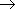 Этиловый спирт быстро загорается и горит голубоватым, слабосветящимся пламенем.Реакции со щелочными и щелочноземельными металлами ("кислотные" свойства):При взаимодействии спиртов с натрием образуются газообразный водород и соответствующие алкоголяты натрия. Выделяющийся водород поджечь. По окончании реакции выделяется этилат натрия. 2С2Н5ОН + 2 Na = 2C2H5ONa + H2 ↑            3.Окисление (мягкое, до альдегидов)  этилового спирта оксидом меди (II)CH3CH2OH + CuO  CH3—CHO + Cu + H2O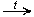 Это качественная реакция на спирты: цвет осадка изменяется с черного на «медный», ощущается своеобразный "фруктовый" запах альдегида).Многоатомные спиртыПримерами многоатомных спиртов является двухатомный спирт этандиол (этиленгликоль) HO—CH2—CH2—OH и трехатомный спирт пропантриол-1,2,3 (глицерин) HO—CH2—CH(OH)—CH2—OH. Глицерин - это бесцветная сиропообразная жидкость, сладкая на вкус, хорошо растворимая в воде. Этиленгликоль ядовит.Качественной реакцией на многоатомные спирты является их реакция с гидроксидом меди (II) в щелочной среде, при этом образуется ярко-синий раствор глицерата меди (II)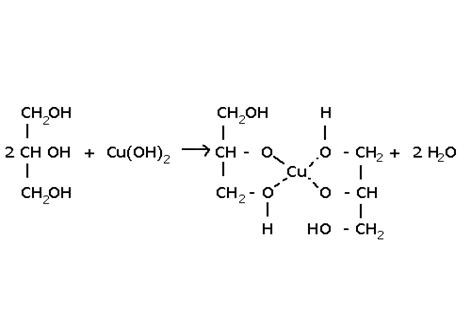 ФенолыВажнейшим представителем фенолов является фенол (гидроксобензол, старые названия - гидроксибензол, оксибензол) C6H5—OH.Физические свойства фенола: твердое бесцветное вещество с резким запахом; ядовит; при комнатной температуре заметно растворим в воде, водный раствор фенола называют карболовой кислотой.Качественная реакция на фенолКачественной реакцией на фенол является реакция с хлоридом железа (III). Если к сильно разбавленному раствору фенола добавить раствор хлорида железа(III), то жидкость в пробирке окрашивается в темно-фиолетовый цвет. С помощью этой реакции можно определить фенол даже при очень малых его концентрациях.     Правила техники безопасности              Осторожно обращайтесь с химическим оборудованием!  Помните! Пробирку прогревают, держа ее в наклонном положении, по всей длине  двумя – тремя движениями в пламени спиртовки. При нагревании направляйте отверстие пробирки в сторону от себя и соседей. 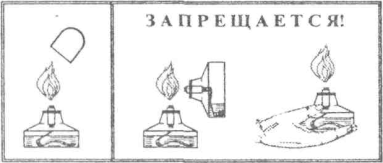 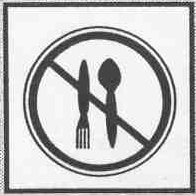 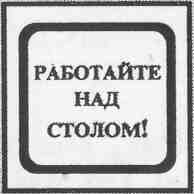 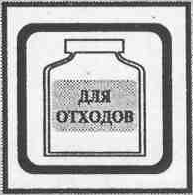    Форма отчета:Практическая работа №…Тема …Цель…Заполнение таблицыОтветы на контрольные вопросы.             Контрольные вопросы:1. Дайте определение спиртов, напишите общую формулу для них.3. Какая реакция является качественной для определения многоатомных спиртов?4. Какой реактив можно применить для качественного определения фенола?Практическая работа № 3Тема: «Решение экспериментальных задач по неорганической химии».Цель: научиться определять неорганические вещества на основе качественных реакций катионов и анионов.Приборы и реактивы: пробирки, пробиркодержатель, спиртовка; BaCl2, Na2SO4, AgNO3, H2SO4, NaOH, H2O, NH4Cl, ZnCl2, FeCl3, CuO, HCl, лакмусКраткие теоретические сведенияВ неорганической химии весьма важным является знание качественных реакций на основные катионы и анионы, а также умение записывать реакции в молекулярном и ионов виде.Характерные химические реакции на ионы           Форма отчета:Практическая работа №…Тема…Цель…Заполнение таблицыОтветы на контрольные вопросы.            Контрольные вопросы:            1.  Что такое генетический ряд и чем он характеризуется?            2.  Как экспериментально можно доказать амфотерность гидроксида цинка?Используемая литератураОсновная:Габриелян, О. С.  Химия. 11 класс : учебник для общеобразоват. учреждений : базовый  уровень / О. С. Габриелян. -  4-е изд., стер. – М. : Дрофа, 2014. – 224 с. Габриелян, О. С.  Химия. 10 класс : учебник : базовый  уровень / О. С. Габриелян. – 4-е изд., стер. – М. : Дрофа, 2014. – 192 с. Габриелян, О. С. Тесты, задачи, упражнения : учеб. пособие для общеобразоват.учреждений / О. С. Габриелян. – М. : Дрофа, 2011. – 289с.Хомченко, И. Г. Сборник задач и упражнений по химии : учеб. пособие / И. Г. Хомченко. – М. : Новая волна, 2012. – 145 с.Дополнительная:Ульянова, Г. М. Общая химия : метод. пособие / Г. М. Ульянова. - СПб. : Паритет, 2012. – 247 с.Габриелян, О. С. Химия. 11 класс : в 2 ч. Ч. II. Настольная книга учителя / О. С. Габриелян, Г. Г. Лысова, А. Г. Введенская. – М. : Дрофа, 2012. – 320 с.: ил.Габриелян, О. С. Химия. 11 класс : в 2 ч. Ч. I. Настольная книга учителя / О. С. Габриелян, Г. Г. Лысова, А. Г. Введенская. – М. : Дрофа, 2012. – 320 с.: ил.Габриелян, О. С. Химия. 10 класс : настол. кн. учителя / О. С. Габриелян, И. Г. Остроумов. – М. : Дрофа, 2012. – 480 с.Интернет-ресурсы:1.http://school-collection.edu.ru/ - Единая коллекция цифровых образовательных ресурсов2. http://him.1september.ru/  - электронная версия газеты "Химия" приложение к "1 сентября"3. http://pedsovet.org/ - Педсовет.org. Живое пространство образования. Интернет-ресурс содержит теоретические и практические материалы для проведения уроков, внеклассных мероприятий4. http://www.uroki.net/ - UROKI.NET. На страницах этого сайта Вы найдете поурочное и тематическое планирование, открытые уроки, сценарии школьных праздников классные часы, методические разработки, конспекты уроков, лабораторные, контрольные работы и множество других материалов5.  http://festival.1september.ru/subjects/4/ - Фестиваль педагогических идей "Открытый урок". Разработки уроков по химии6. http://som.fsio.ru/subject.asp?id=10000755 - Сетевое объединение методистов – это сайт, предназначенный для методической поддержки учителей-предметников. В нем размещаются различные материалы по химии: методические разработки уроков, лабораторные работы, тесты и контрольные работы, олимпиады, видеоопыты, химические задачи, интернет-учебники по химии и многое другое7.http://schools.perm.ru/ - Пермский городской школьный портал. Педагоги на портале смогут найти разработки уроков и различных мероприятий, а так же последние новости в сфере образования Пермского края8.http://www.alhimik.ru/ - АЛХИМИК. Электронный журнал для преподавателей, школьников и студентов, изучающих химию. Включает методические рекомендации для учителей химии, справочники, биографии великих химиков, разделы "Веселая химия", "Химия на каждый день" и много другой интересной и полезной информации9. http://www.chemistry.narod.ru/ - Мир химии. Содержит химические справочники, историю создания и развития периодической системы элементов (ссылка "Музей"), описание химических опытов с различными элементами, сведения из основных областей химии (ограническая, агрохимия, геохимия, экохимия, аналитическая химия, фотохимия, термохимия, нефтехимия), раздел химических новостей, ссылки на полезные ресурсы Интернета и т.д.10.http://hemi.wallst.ru/ - Химия. Образовательный сайт для школьников и студентов. Электронный учебник по химии для средней школы, пригодный для использования как в обычных, так и в специализированных классах, а также для повторения материала в выпускном классе и для подготовки к экзаменам. На сайте опубликован ряд приложений: таблица Менделеева, таблица электроотрицательностей элементов, электронные конфигурации элементов и др., а также задачи для самостоятельного решения11.http://www.college.ru/chemistry/ - Открытый Колледж: Химия. Электронный учебник по химии (неорганическая, органическая, ядерная химия, химия окружающей среды, биохимия); содержит большое количество дополнительного материала. Учебник сопровождается справочными таблицами, приводится подробный разбор типовых задач, представлен большой набор задач для самостоятельного решения12. http://www.chemistry.ssu.samara.ru/ -  Органическая химия - учебник для средней школы.  В учебнике излагаются теоретические основы органической химии и сведения об основных классах органических веществ. Приводятся рекомендации по решению задач. Учебные тексты сопровождаются большим количеством графических иллюстраций и анимаций, в том числе трехмерных13.http://www.informika.ru/text/database/chemy/Rus/chemy.html - Электронные учебники по общей химии, неорганической химии, органической химииПредоставляются справочные материалы (словарь химических терминов, справочные таблицы, биографии великих химиков, история химии), а также тестовые вопросы14.http://www.edu.yar.ru/russian/cources/chem/ - Химическая страничка Ярославского Центра телекоммуникаций и информационных систем в образовании. Задачи для олимпиад по химии, описание интересных химических опытов, словарь химических терминов, сведения из геохимии (происхождение и химический состав некоторых минералов)15.http://rostest.runnet.ru/cgi-bin/topic.cgi?topic=Chemistry - Образовательный сервер тестирования. Бесплатное оn-line тестирование по химии, требует регистрации в системе. Тестовые задания включают в себя составление уравнений и выбор условий проведения химических реакций, классификацию элементов и сложных веществ, вопросы по структуре молекул, количественный расчет реагентов, способы идентификации веществ.Пояснительная записка4Перечень практических работ7Правила работы в химической лаборатории8Практическая работа № 1 «Номенклатура IUPAC».10Практическая работа № 2 «Спирты и фенолы».13Практическая работа № 3 «Решение экспериментальных задач по неорганической химии».16Литература20№ п\пРазделы, темыКоличество часов1.Раздел 1. Органическая химия.Практическая работа №1. «Номенклатура IUPAC».22.Раздел 1. Органическая химия.Практическая работа №2. «Спирты и фенолы».23.Раздел 2. Общая и неорганическая химия.Практическая работа №3. «Решение экспериментальных задач по неорганической химии».2Всего6Пример: а)   СН3 -СН2- СН2- СН2- СН2- СН3                     н-гексан   1           2          3           4              5б)   СН3-СН- СН2- СН2- СН3                                              |               CH3               2-метилпентан                CH3              1      2 |   3в)    СН3-С-СН3         2,2 -диметилпропан                                                                                     |               CH3            1           2          3          4                   г)      СН3-СН- СН- СН3                                                                             |       |                CH3   CH3          2,3,-диметилбутан            2           3          4          д)     СН2-СН- СН2                                                                |1       |       |5       CH3   CH3  CH3  3-метилпентан1.Прочитать название вещества и обратить внимание на основание («конец») слова –бутан (в данном случае).       2-метилбутан2.Написать структурную формулу углеводорода, т.е. расставить атомы углерода (В данном случае 4 атома «С», т.к. бутан)  и связать их линиями связи (расставить черточки)2-метилбутанС – С – С – С3. Определить: 1) Какой радикал  входит в состав формулы?2) На каком месте радикал стоит? –СН3 (метил)–СН3  (на 2-м месте), т.к.  (2-метил)4. Пронумеровать углеродную цепь. Подставить радикал в соответствии с номером атома углерода в цепи.2-метилбутан1       2       3           4                        4      3       2      1С – С – С – С   или   C—C –C –C           |                                         |          СH3                                  CH35.Дописать атомы водорода согласно четырех-валентности углерода (по теории Бутлерова).2-метилбутанСH3 – СH – СH – СH3                        |                       СH3Последовательность действийПримеры1.Определите число атомов C по корню названия углеводорода.2.Изобразите схему нормальной углеродной цепи и пронумеруйте в ней атомы углерода.3.Сокращаем цепочку атомов углерода на один  атом С и подставляем его к любому, кроме крайних атомов.4.Перемещаем С по цепи.5.Сокращаем цепь еще на один атом углерода и два радикала расставляем в цепи, учитывая все возможные варианты.6. Дописать атомы водорода согласно четырехвалентности углерода (по теории Бутлерова)1) Изомеры гексана: гекса -6 атомов С    1        2      3       4      5       62) С – С – С – С– С – С     1       2       3       4      5        3) С – С – С – С– С                         |                    С                1        2     3       4      5                      1       2       3       4              4) С – С – С – С– С          5)  С – С – С – С                              |                       |      |                                                  С                     С    С                                   C               1     2 |      3      4 6. С – С – С – С                        |     |                                           С   С                СН3 1          2|        3            4СН3 – С – СН2 – СН3                     |                                          СН3        Одноатомные спирты:Одноатомные спирты:Двухатомный спирт:Трехатомный спирт:CH3—OH
метанол (метиловый спирт)CH3CH2—OH
этанол (этиловый спирт)HO—CH2—CH2—OH
этандиол-1,2 (этиленгликоль)
пропантриол-1,2,3 (глицерин)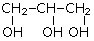 №п/пНазвание опытаХод работыНаблюденияУравнения реакцийВыводы1 Горение спиртовВ фарфоровую чашку наливаем спирт: C2H5OH ?C2H5OH + O2  →?2Взаимодействие этанола с натриемВ пробирку наливаем этиловый спирт, добавляем кусочек натрия?C2H5OH + Na  →?3Окисление спиртовВ пробирку наливаем этанол. Прокаливаем медную проволоку, помещаем ее в пробирку со спиртом https://youtu.be/VKZvvFM1dW8Cu + O2  →C2H5OH + CuO  →?4Качественное определение многоатомных спиртовК CuSO4  добавляем NaOH. К осадку добавляем раствор глицерина?CuSO4 +NaOH →Глицерин +Cu(OH)2 →?5Качественное определение фенолаК раствору фенола добавляем FeCl3?С6Н5ОН+FeCl3→?6Решение экспериментальных задачВ трёх пронумерованных пробирках находятся: глицерин, фенол, этанол. Как различить их? Предложить план своих действий и записать уравнения реакций.В трёх пронумерованных пробирках находятся: глицерин, фенол, этанол. Как различить их? Предложить план своих действий и записать уравнения реакций.В трёх пронумерованных пробирках находятся: глицерин, фенол, этанол. Как различить их? Предложить план своих действий и записать уравнения реакций.В трёх пронумерованных пробирках находятся: глицерин, фенол, этанол. Как различить их? Предложить план своих действий и записать уравнения реакций.КатионРеагент или воздействиеХарактерные реакцииВнешний эффектН+ИндикаторыНе записываем.Изменение цвета: универсальный индикатор и лакмус покраснеют, метиловый оранжевый—порозовеет.Ag+Раствор с анионом Cl-AgNO3 + NaCl = AgCl + NaNO3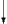 Выпадает белый творожистый осадок, не растворимый в азотной кислоте, чернеющий на свету.Pb2+Раствор с анионами I-Pb(NO3)2 + 2KI = PbI2 + 2KNO3Выпадает осадок желтого цветаBa2+Раствор с анионами SO42-BaCl2 + Na2SO4 = BaSO4+ 2NaClВыпадает осадок белого цвета нерастворимый в воде и кислотеCa2+Раствор с анионами CO32-CaCl2 + Na2CO3  = CaCO3 + 2NaClВыпадает осадок белого цвета.Al3+Раствор с анионами ОН-Al2(SO4)3 + 6NaOH(недостаток) = 2Al(OH)3 + 3Na2SO4Al(OH)3 +3NaOH(избыток) = Na3[Al(OH)6] Na3[Al(OH)6] + NH4Cl(нас.р-р) = Al(OH)3 + NH3 + NaCl + NaOHВыпадает осадок белого цвета.Осадок растворяется в избытке раствора щелочи.Вновь выпадает осадок белого цвета.Zn2+Раствор с анионами ОН-ZnSO4 + 2NaOH(недостаток) = Zn(OH)2 + Na2SO4Zn(OH)2 + 2HCl  =  Zn Cl2  +  2H2OZn(OH)2 + 2NaOH(избыток) = Na2[Zn(OH)4]Na2[Zn(OH)4] +4NH4Cl(нас.р-р) = [Zn(NH3)4]Cl2+ 2NaCl + 4H2OВыпадает осадок белого цветаОсадок растворяется в кислотеОсадок растворяется в избытке раствора щелочи Не наблюдается выпадение осадка – этой реакцией катион Zn2+отличается от катиона Al3+.Cr3+Раствор с анионами ОН-CrCl3 + 3NaOH(недостаток) = Cr(OH)3 + 3NaClCr(OH)3 + 3NaOH(избыток) = Na3[Cr(OH)6]Выпадает осадок зеленого цвета.Осадок растворяется в избытке раствора щелочи.Fe2+Раствор с анионами ОН-FeSO4 + 2NaOH = Fe(OH)2 + Na2SO44Fe(OH)2 + O2 + 2H2O = 4Fe(OH)3FeSO4 + K3[Fe(CN)6] = KFe[Fe(CN) 6]      +  K2SO4Выпадает осадок болотно-зеленого цвета,на воздухе окисляется и становится бурого цветаВыпадает осадок синего цвета.Fe3+1) Желтая кровяная соль K4(Fe(CN)6); 2) роданид-ион SCN-FeCl3 + K4[Fe(CN)6] = KFe [Fe(CN)6] + 3KClFeCl3 + 3NH4CNS = Fe(CNS)3 + 3NH4Cl.Выпадает осадок синего цветаРоданид железа(III) – темно-красного цветаCu2+Раствор с анионами ОН-CuSO4 +2 NaOH  =Cu (OH)2   +Na 2SO4В голубом или синем растворе соли выпадает осадок синего цвета.NH4+Раствор с анионами ОН-NH4Cl + NaOH NH3 + NaCl + H2O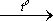 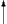 Ощущается неприятный резкий запах аммиака.АнионыОН-ИндикаторыНе записываем.Изменение цвета: универсальный индикатор и лакмус посинеют, метиловый оранжевый—пожелтеет.CO32-Н+Na2CO3 + 2HCl = CO2 + 2NaCl + H2OВыделяются пузырьки газа –углекислый газ.SiO32-Н+Na2SiO3 +2HCl  = H2SiO3 + 2NaClВыпадает в осадок гель кремниевой кислоты.Cl-Раствор с катионами Ag+KCl + AgNO3 = AgCl + KNO3Выпадает белый творожистый осадок, не растворимый в азотной кислоте, чернеющий на свету.I-Раствор с катионами Pb2+2KI + Pb(NO3)2 = PbI2 + 2KNO3Выпадает осадок желтого цветаSO42-Раствор с катионами Ba2+Na2SO4 + BaCl2 = BaSO4 + 2NaClВыпадает осадок белого цвета.S2-Раствор с катионами Ag+Na2S + 2AgNO3 = Ag2S + 2NaNO3Выпадает осадок черного цвета.CH3COO-Раствор с катионами Н+ сильной кислоты2CH3COONa + H2SO4 = 2CH3COOH + Na2SO4Ощущается запах уксусной кислоты.№ п/пНазвание опытаХод работыНаблюденияУравнения реакцийВыводы1Определить  качественный состав хлорида барияК хлориду бария добавить сульфат натрия К хлориду бария добавить нитрат серебра?BaCl2 + Na2SO4 →BaCl2 + AgNO3  →?2Распознать среди трех веществ кислоту,  щелочь и соль при помощи индикаторовВ три пробирки помещаем полоски универсального индикатора?HCl →NaOH →NaCl →?3На основе качественных реакций распознать катионы: железа (III), аммония, цинка.1) К хлориду аммония добавить гидроксид натрия2) К  хлориду цинка  добавить гидроксид натрия3) К хлориду железа (III) добавить гидроксид натрия?NH4Cl + NaOH →ZnCl2    + NaOH →FeCl3    + NaOH →?4Провести химические реакции по схеме: CuO →  CuSO4  → Cu(OH)2  → CuO1)  К оксиду меди добавляем серную кислоту2) К полученному раствору добавляем гидроксид натрия3) Нагреваем полученный осадок?CuO + Н2SO4 →  2) CuSO4 + NaOH →                      t3) Cu(OH)2  → ?5Получить  гидроксид  цинка  и  доказать  его  амфотерность1) К хлориду цинка добавить гидроксид натрия, полученный осадок разделить на две части.2) К осадку добавляем соляную кислоту.3) К осадку добавляем избыток щелочи.?ZnCl2    + NaOH →Zn(OH)2 + HCl →Zn(OH)2 + NaOH → ?